Co robić w Krakowie kiedy pada? Sprawdźmy to!Chcecie przyjechać do miasta Królów Polski? Jest to świetny pomysł, którego nawet pogoda nie jest w stanie zepsuć. Jeżeli chcecie się dowiedzieć co robić w Krakowie kiedy pada, to doskonale trafiliście!Co robić w Krakowie kiedy pada tak, żeby się nie nudzićWadą różnych wyjazdów jest pewien dosyć niepewny czynnik jakim jest pogoda. Co prawda jesteśmy w stanie mniej więcej przewidzieć kiedy będzie jaka, jednak może się zdarzyć tak, że podczas wyjazdu zaskoczy was deszcz. Co wtedy robić? Przede wszystkim nie panikuj! Kraków to jedno z tych miejsc w którym nie będziesz się nudzić niezależnie od pogody czy pory roku, a udowodni wam to przygotowana przez nas lista. Sprawdź co robić w Krakowie kiedy pada deszcz!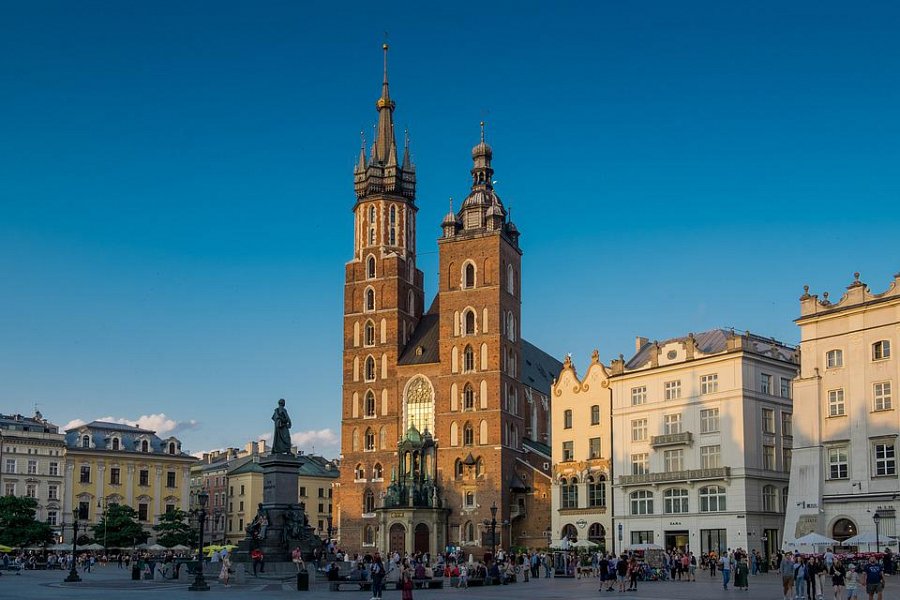 Co robić w Krakowie kiedy pada? Odpowiadamy!Przyjechałeś do Krakowa, ale niestety przywitał Cię deszcz? To nie koniec świata, ponieważ ciągle możesz zobaczyć Krakowski Rynek! A właściwie to, co znajduje się pod tym rynkiem! Pod płytą główną znajdziesz interesujące muzeum, do którego możesz udać się, żeby odbyć fascynująca podróż w czasie, poznać historię rynku i życie dawnych Krakowian! Teraz już wiesz, co robić w Krakowie kiedy pada deszcz! Drugi pomysł, to kopalnia soli. Wieliczka jest znanym miejscem, w którym możesz spędzić naprawdę długie godziny! Kopalnia soli posiada ponad 300 tysięcy kilometrów więc uwierzcie - jest co zwiedzać! Kolejnym pomysłem może być Fabryka Schindlera, w której znajdziesz mnóstwo wystaw poświęconych drugiej wojnie światowej!Kraków zaprasza!Oczywiście to nie wszystkie pomysły na to co robić w Krakowie kiedy pada deszcz. Żeby zapoznać się z całą listą i wynająć wysokiej jakości nocleg wejdź na stronę Ascot Premium gdzie znajdziesz to, oraz wiele więcej!